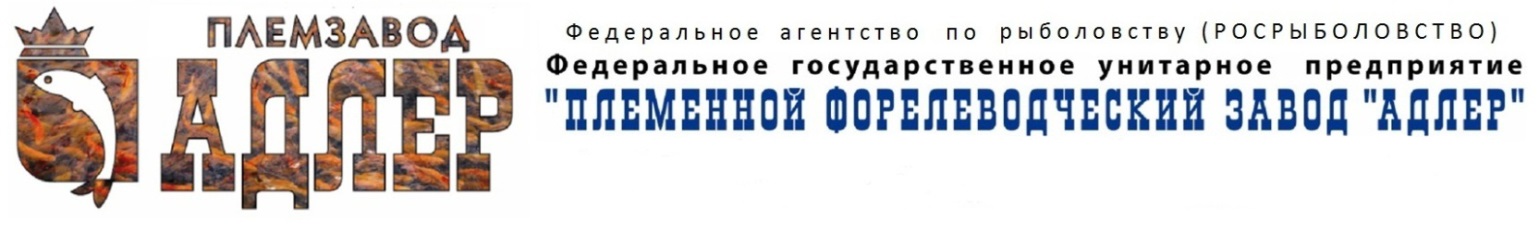 АКЦИОНЕРНОЕ ОБЩЕСТВО354393 г. Сочи, А-393, ул. Форелевая 45-А, ИНН 2367006890 КПП 236701001 ОГРН 1192375000850 ОКПО 35423984Телефон: 8 (862) 243-10-61Факс: 8 (862) 243-10-61 Сайт: www.forelevoe-hozyaistvo.ru E-Mail: info@forelevoe-hozyaistvo.ruКраснодарский РФ АО «Россельхозбанк» г. КраснодарРасчетный счет 40702810603070000714 Корреспондентский счет 30101810700000000536  БИК 040349536Информация об установлении тарифов на период с 01.12.2022 года по 31.12.2022 и на 2023 год.В соответствии с Постановлением Правительства РФ от 13 мая 2013г. № 406 «О государственном регулировании тарифов в сфере водоснабжения и водоотведения», Постановлением Правительства РФ от 17.01.2013 № 6 «О стандартах раскрытия информации в сфере водоснабжения и водоотведения», Постановлением администрации города Сочи № 3939 от 24.11.2022  «Об утверждении и изменении (корректировке) тарифов в сфере холодного водоснабжения и водоотведения», АО «Племзавод «Адлер» сообщает, что для потребителей  на период с 01.12.2022 года по 31.12.2022 и на 2023 год установлены следующие тарифы: В соответствии с Федеральным законом от 27.11.2017 №335-ФЗ с                          01 января 2019 года организация является плательщиком налога на добавленную стоимость.АО «Племзавод «Адлер» не производит подключение новых потребителей в связи с отсутствием технической возможности. Тариф на подключение создаваемых (реконструируемых) объектов недвижимости к системе холодного водоснабжения АО «Племзавод «Адлер» не утверждается.Генеральный директор 								А.А. ЖигалкоИсполнитель Баева Е.А. тел. 8(862)243-10-30